Magna Mixed-Use Zoning Districts – Staff SummaryPurposes:Establish a new chapter that provides for mixed-use development at a compact, walkable scale.Promote successful business by integrating a customer base (residential uses) close by.Create new gathering places within existing communities.Applicability:The DH Zone is intended only for areas in and around the Magna Historic District.The NMU Zone is for small-scale mixed use at a variety of locations. The NMU could be integrated on corners surrounding residential neighborhoods in order to expand services and access to goods.The CMU Zone is the highest-intensity mixed-use zoning district and should be implemented along transit routes. Preferably, this zone would be reserved for Major Transit Investment Corridors (places with 15min or less transit frequency). This zone would be applied primarily along the non-historical portions of Magna Main StreetResources Utilized:Portland Zoning OrdinanceVineyard Zoning OrdinanceMagna Historic District Existing Building FabricMissing Middle Housing – Type DimensionsPrinciples of Urban Retail – Robert GibbsAlbany, OR Zoning OrdinanceHolladay Zoning OrdinanceChanges to Note:This Chapter expands upon the existing historic district mixed use zone, creating other opportunities for mixed use projects. CHAPTER 19.36: MIXED-USE ZONES DRAFT for Review Purposes Only – August 2nd, 2022 Sections: 19.36.010 – Purpose of Provisions. The mixed-use zones are intended for areas within the community where a combination of residential, commercial, civic, and other uses is desirable to strengthen local tax base and employment opportunities, provide diverse housing types, create gathering places, and connect businesses with nearby customers. The mixed-use zones are distinguished by the uses they allow as well as their development standards, which are intended to promote a high-quality, compact, walkable, and interesting built environment. 19.36.020 – Establishment of Mixed-Use Zoning Districts. In order to anticipate and respond to the changing needs of our community and implement mixed-use and livability concepts included in the adopted General Plan, the following zoning districts are established:Downtown Historic District (DH): The DH Zone is intended to promote a dense mixture of uses consistent with the District’s historic role in Magna. Emphasis is placed on entertainment, theaters, restaurants, retail, and specialty shops. Medium-density residential and office infill on upper floors is encouraged, as is the continued presence of the library, museum, senior center, and supporting uses. The purpose of this Zone is to implement the vision of the Magna General Plan (2021) and further the municipality’s Main Street Program.Neighborhood Mixed Use District (NMU): The NMU Zone is intended to create a residential district that allows a small-scale, horizontal or vertical mixture of neighborhood commercial uses to serve the daily needs of area residents. This Zone is intended only for small-scale, low-impact uses, to promote a better mixture of uses close to home and within a walkable environment.Corridor Mixed Use District (CMU): The CMU Zone is intended to promote compact and walkable development, diverse housing options, and proximity to shopping and services along transit corridors, especially where infill development is desirable. The CMU allows for greater intensity of uses and building footprints without disrupting surrounding neighborhoods. 19.36.030 – Schedule of Permitted Uses.Schedule of Permitted Uses. The specific uses listed in the following schedule are permitted in the zones as indicated, subject to the general provisions, special conditions, additional restrictions, and exceptions set forth in this Title.       Procedure for Multiple Uses (Combination of Uses). If a development proposal involves a combination of uses other than accessory uses as identified in Table 19.XX.030, the more restrictive provisions of this Title shall apply. For example, if a portion of a development is subject to Conditional Use (“C”) approval and the other portion is subject only to Permitted Use (“P) review, the entire development shall be reviewed and approved by the Conditional Use process.       Abbreviations. The abbreviations used in the schedule mean:       P = Permitted Use. This use is allowed in the zone but may be subject to additional restrictions and approval processes as provided in this Title.      C = Conditional Use. This use is conditional because of the unique characteristics or potential impacts on the municipality, surrounding neighbors, or adjacent uses, incompatibility in some areas of the zone, or compatibility only if special provisions or conditions are required to mitigate the detrimental impacts of the use. The Planning Commission is the land use authority for uses with this designation.      X = Prohibited Use. This use is prohibited in this zone. Any use not specifically identified in Table 19.36.030 is prohibited in this zone.   19.36.040 – Development Standards.Any development in the DH, NMU, or CMU Zones shall comply with the development standards shown in Table 19.36.040 and any other applicable standards in this Title. Buildings in any Mixed-Use Zone shall be oriented so as to be front-facing on the public street.Exception for Historic District Contributing Buildings. A development standard in Table 19.36.050 may be waived by the Director or Designee only if the Director or Designee finds that complying with that standard would result in a building that currently contributes to Magna’s National Historic District no longer contributing to the District designation.19.36.050 – Development Standards.Buildings in any Mixed-Use Zoning District shall be oriented so as to be front-facing on the public street.Exception for Historic District Contributing Buildings. A development standard in Table 19.36.050 may be waived by the Planning Director or Designee only if the Director or Designee finds that complying with that standard would result in a building that currently contributes to Magna’s National Historic District no longer contributing to the District designation.Transparency: Transparency means the use of materials that allow for persons from the street to see into the active uses of the building. Areas covered by menus, murals, or other signage that prevents visibility into the active use do not count toward the required transparency, unless the municipality has authorized a temporary advertisement or other festive decoration. Entries on Corner Lots: Buildings on corner lots shall be oriented to the corner that faces on two public streets. Corner entries are required. Corner entries shall be angled toward the intersection of the two public streets in order to emphasize the corner. Usable Outdoor Space:  Means outdoor space provided for the enjoyment of the tenant. The required outdoor space may be provided through private outdoor balconies or patios attached to the unit or may be combined in an outdoor community space shared by all residents / units.Balconies: If balconies are provided, they shall be recessed or incorporated into the horizontal setback.Stepbacks: A sixteen-foot (16’) stepback shall be required for any height above forty feet (40’). See Figure 19.36.050 A for reference.Figure 19.36.050 A: Stepback Illustration.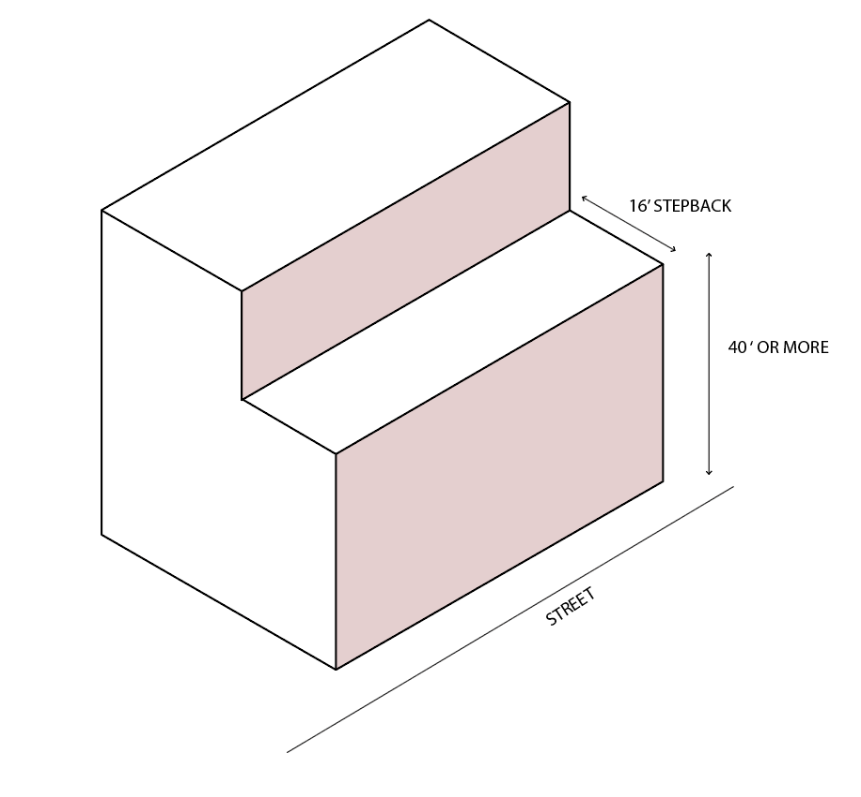 Step-down Height Adjacent to Residential Areas: Within forty feet (40’) of sites zoned residential, the following standards shall apply. Stepped-down height is not required in the CMU Zone:On the portion of the site within forty feet (40’) of a site zoned R-1, the maximum height shall be thirty-five feet (35’).On the portion of the site within forty feet (40’) of a site zoned R-2, R-4, RM, or RMH the maximum height shall be forty-five feet (45’). Figure 19.36.050 B: Step-down Heights Illustrated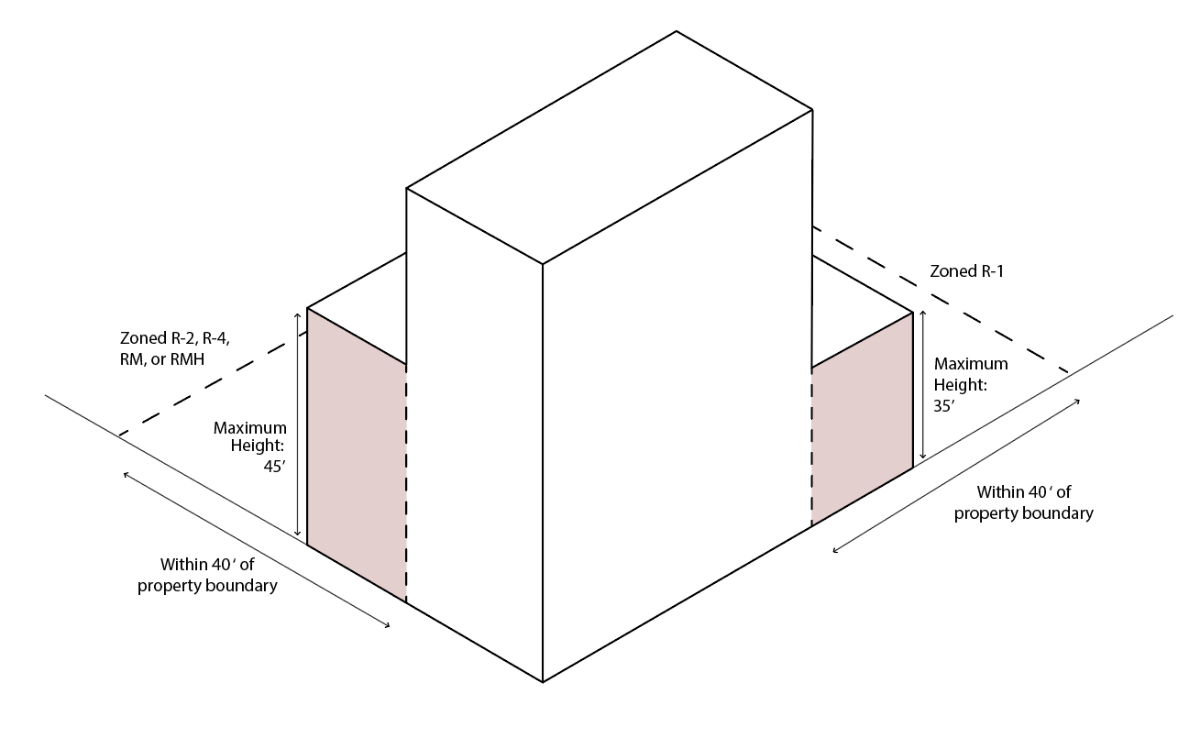 19.36.060 – Required Yards and Setbacks.Purpose: The purpose of the standards in this section is to create and maintain street frontages that are attractive, promote a walkable environment, and create sense of safety and comfort through appropriate scale. The minimum yard requirements for buildings within the Mixed-Use Zones are presented in Table 19.36.060.Exception for Historic District Contributing Buildings. A lot width, yard, or setback standard in Table 19.36.060 may be waived by the Director or Designee only if the Director or Designee finds that complying with that standard would result in a building that currently contributes to a National Historic District Designation or National Historic Landmark no longer contributing to the District Designation or Landmark.Exception for Setbacks for Common Walls. The side setback is zero feet (0’) for any building which shares a side common wall.19.36.070 – Height Exceptions.Exceptions to the building heights specified in Table 19.XX.050 apply, in accordance with 19.76.190.19.36.080 – Off Street Parking Standards.All provisions of Chapter 19.XX shall apply to development in any of the Mixed-Use Zones. For developments that combine multiple uses, parking requirements shall be calculated for each specific use according to the criteria in 19.XX. The Director or Designee may authorize shared parking for combined uses if those uses are found to operate at distinct hours of the day or night.19.36.090 – Additional Standards.It is the responsibility of the applicant to comply with all other standards of Title 19 and all other municipal ordinances.19.40: Specific Use Standards19.46: Site Development Standards19.48: Off Street Parking Requirements  19.50: Landscaping and Screening19.51: Supplementary and Qualifying Regulations  19.52: Signs Table 19.36.030. Uses.Table 19.36.030. Uses.Table 19.36.030. Uses.Table 19.36.030. Uses.Use CategoriesDHNMUCMURESIDENTIAL USES: Accessory Dwelling Unit, Detached or InternalXPXDwelling, Multiple FamilyPXPDwelling, Single Family XPXDwelling, Single Family AttachedXPPDwelling, Three- and Four-FamilyPPPDwelling, Two-Family (Duplex)PPXEducational Facility with Residential AccommodationXXPRETAIL AND SERVICE:Bank, Credit Union, or Other Financial InstitutionPPPCar and Light Truck WashXXPChild or Adult Care FacilityPPPLaundry Cleaning, Automatic Self-HelpPPPLaundry Cleaning Drop-Off PPPLiquor and/or Wine StoreXXPMobile StorePXPPersonal Care ServicesPPPPersonal Instruction ServicesPPPPost OfficePPPReception Hall, Reception CenterPXPRetail Sales PPPRetail Shops or Galleries where Primary Product is Produced On-Site CCCSelf-Service Gas Station, with or without Convenience StoreXXPShopping Center XXCUFOOD AND DRINK:Bars and ClubsPXPBreweries and Distilleries, with or without restaurantPXPFood Truck, Mobile Restaurant, Food CartPXPRestaurant, Fast FoodPPPRestaurant, Sit Down with or without AlcoholPPPLODGING:Bed and BreakfastPPPHotel/MotelPXPOFFICE:Offices – General, Professional, and Trade ServicesPPPRECREATIONAL:Commercial Recreation and Entertainment, IndoorPXPOutdoor Recreation, Small ScaleXXPTheatres and Concert Halls (Indoor)PXPINDUSTRIAL USES: Light or Heavy Industry XXXINSTITUTIONAL USES: Animal Hospital or Clinic CXCChurch, Synagogue, Mosque, Temple, Cathedral, or other religious buildings PPPCommunity GardenPPPEducational FacilityPPPPublic or Quasi-Public UsePPPPublic ParkPPPSPECIALTY:Medical, Urgent Care, and Dental ClinicPXPMortuary or Funeral HomePXPPark and RideXXPParking Lot (not associated with other use)XXXACCESSORY USES:Accessory Buildings, Garages, Carports, and Structures subject to 19.XX.PPPDrive-Thru and Drive-Up Facilities EXPPHome Business, subject to 19.XX.PPPSidewalk Displays and Sidewalk Cafes CCCNONCONFORMING USES:Pre-Existing LotPPPTable 19.36.050 – Mixed Use Zoning District Development Standards.Table 19.36.050 – Mixed Use Zoning District Development Standards.Table 19.36.050 – Mixed Use Zoning District Development Standards.Table 19.36.050 – Mixed Use Zoning District Development Standards.StandardDHNMUCMUMaximum Building Size, in square feet (sq.ft.)Maximum Building Size, in square feet (sq.ft.)Maximum Building Size, in square feet (sq.ft.)Maximum Building Size, in square feet (sq.ft.)Non-Grocery25,0005,000Grocery-AnchoredNA5,000NAHeight Limitations, in feet (ft)Height Limitations, in feet (ft)Height Limitations, in feet (ft)Height Limitations, in feet (ft)Minimum252520Maximum 4 5503560Ground Floor Height Minimum for Commercial / Mixed Use Buildings Only121212Floor Area Ratio  Floor Area Ratio  Floor Area Ratio  Floor Area Ratio  Maximum FARNA1.5:1NAMinimum FAR1.5:11:12:1Minimum Transparency Requirements 1Minimum Transparency Requirements 1Minimum Transparency Requirements 1Minimum Transparency Requirements 1First Floor / Ground Story70%50%70%Additional Floors 35%25%35%EntriesEntriesEntriesEntriesMaximum distance between ground floor entries on the primary façade, in feet (ft). 235; Entrances shall also be present at each corner.35; Entrances shall also be present at each corner.35; Entrances shall also be present at each corner.Primary Façade Entries, Articulation.Recessed a minimum of 4’ depth and 5’ width. A canopy or awning is required.NARecessed a minimum of 4’ depth and 7’ width. A permanent overhang is required.Non-primary Façade Entries1 entry minimum at the ground floor is required on each non-primary façade, excluding those with a shared common wall.1 entry minimum at the ground floor is required on each non-primary façade, excluding those with a shared common wall.1 entry minimum at the ground floor is required on each non-primary façade, excluding those with a shared common wall.Articulation Articulation Articulation Articulation Horizontal ArticulationStructural columns or variation in façade (depth/change in material) shall be articulated at the primary façade for the full height of the building to the cornice (or to the full height of the building to the first stepback); minimum 50’ spacing.Structural columns or variation in façade (depth/change in material) shall be articulated at the primary façade for the full height of the building to the cornice (or to the full height of the building to the first stepback); minimum 50’ spacing.Structural columns or variation in façade (depth/change in material) shall be articulated at the primary façade for the full height of the building to the cornice (or to the full height of the building to the first stepback); minimum 50’ spacing.Vertical ArticulationCornice/Frieze Banding is required between the second and third floors on buildings with three or more stories.  Cornice/Frieze Banding is required between the second and third floors on buildings with three or more stories.  Cornice/Frieze Banding is required between the second and third floors on buildings with three or more stories.  RoofPitched roofs are prohibited. Cornice at roof line is required.NAPitched roofs are prohibited. Cornice at roof line is required.Usable Outdoor Space, minimum requirement per unit in square feet (sq. ft)  3Usable Outdoor Space, minimum requirement per unit in square feet (sq. ft)  3Usable Outdoor Space, minimum requirement per unit in square feet (sq. ft)  3Usable Outdoor Space, minimum requirement per unit in square feet (sq. ft)  3Single-Family Attached or Detached150150NATwo-, Three-, or Four-Family7510060Multi-Family404540Table 19.36.060 – Lot Width, Yard, and Setback Requirements.  Table 19.36.060 – Lot Width, Yard, and Setback Requirements.  Table 19.36.060 – Lot Width, Yard, and Setback Requirements.  Table 19.36.060 – Lot Width, Yard, and Setback Requirements.  DHNMUCMUMinimum Lot Frontage Along Public Street182520Minimum Setbacks, in feet (ft.)Minimum Setbacks, in feet (ft.)Minimum Setbacks, in feet (ft.)Minimum Setbacks, in feet (ft.)   Front Yard0100   Side Yard, Interior01010   Side Yard, Corner Lot0100   Rear Yard101010Maximum Setbacks, in feet (ft.)Maximum Setbacks, in feet (ft.)Maximum Setbacks, in feet (ft.)Maximum Setbacks, in feet (ft.)   Front Yard52010   Side Yard, Interior101010   Side Yard, Corner Lot51010   Rear Yard202030Minimum Distance Between Main and Accessory Buildings, in feet (ft)10610